Appendix 1:  Screenshots:  NUPC Database Browser Based User Interface (Food Manufacturers and Distributors) Login Screen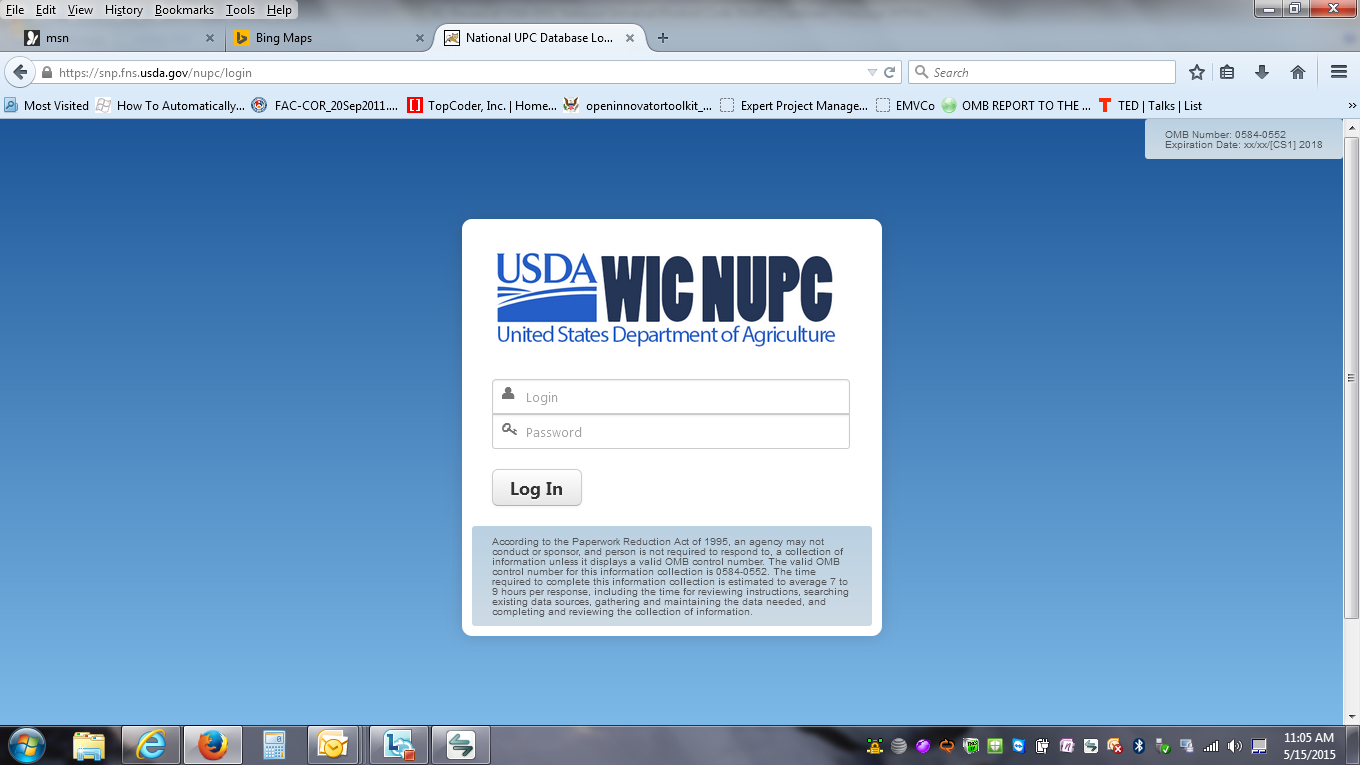 Home Page 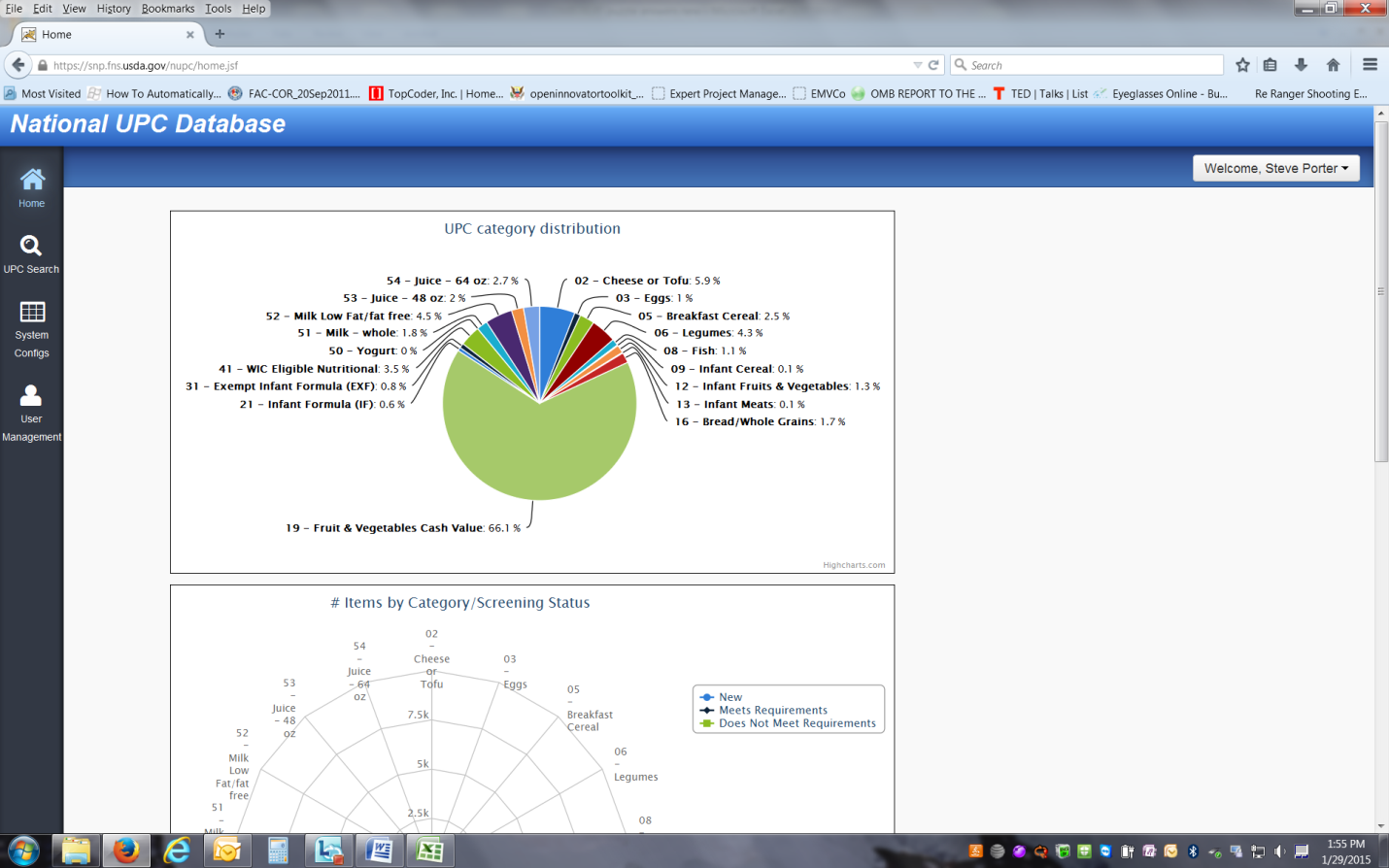 Search Screen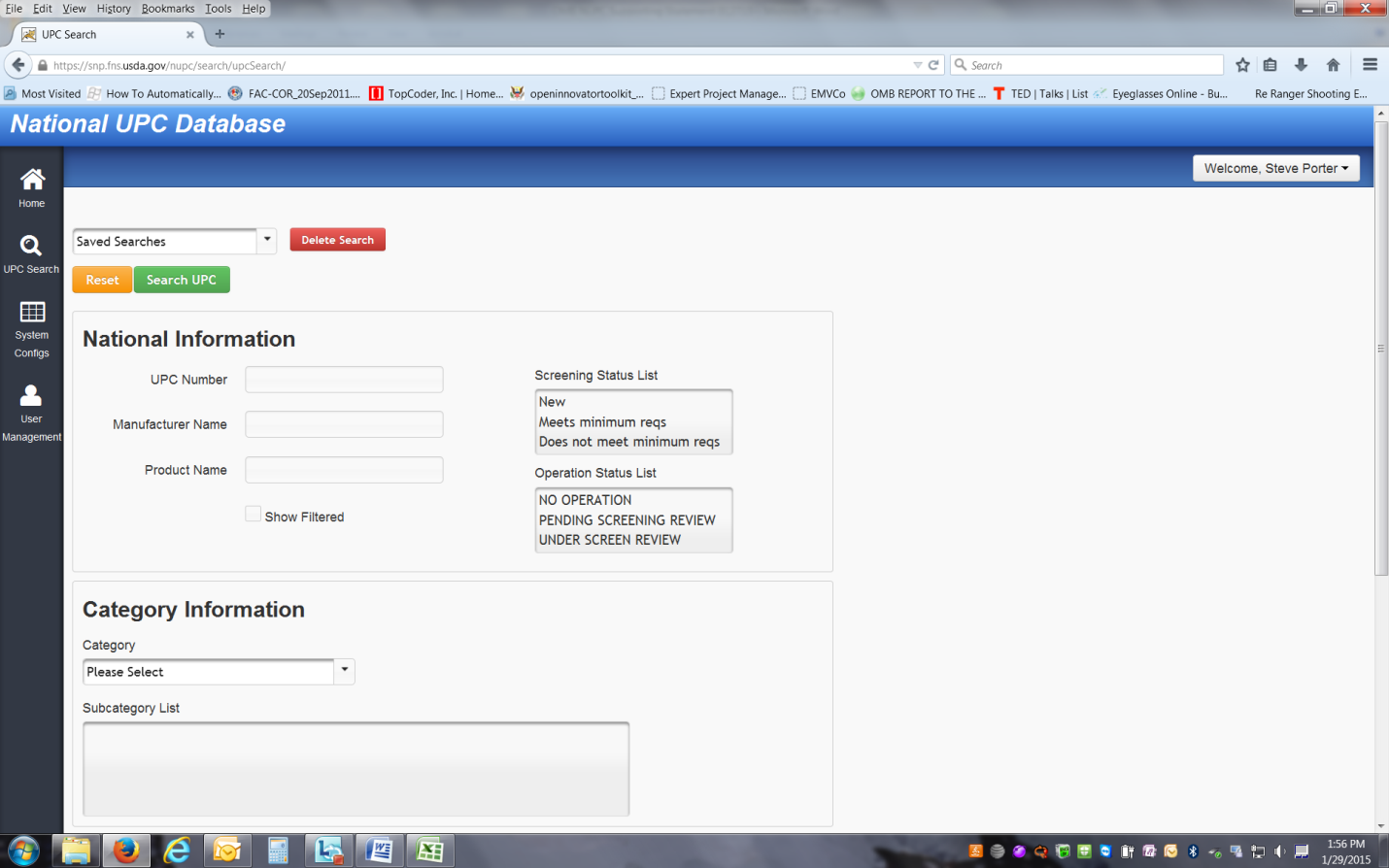 Search Results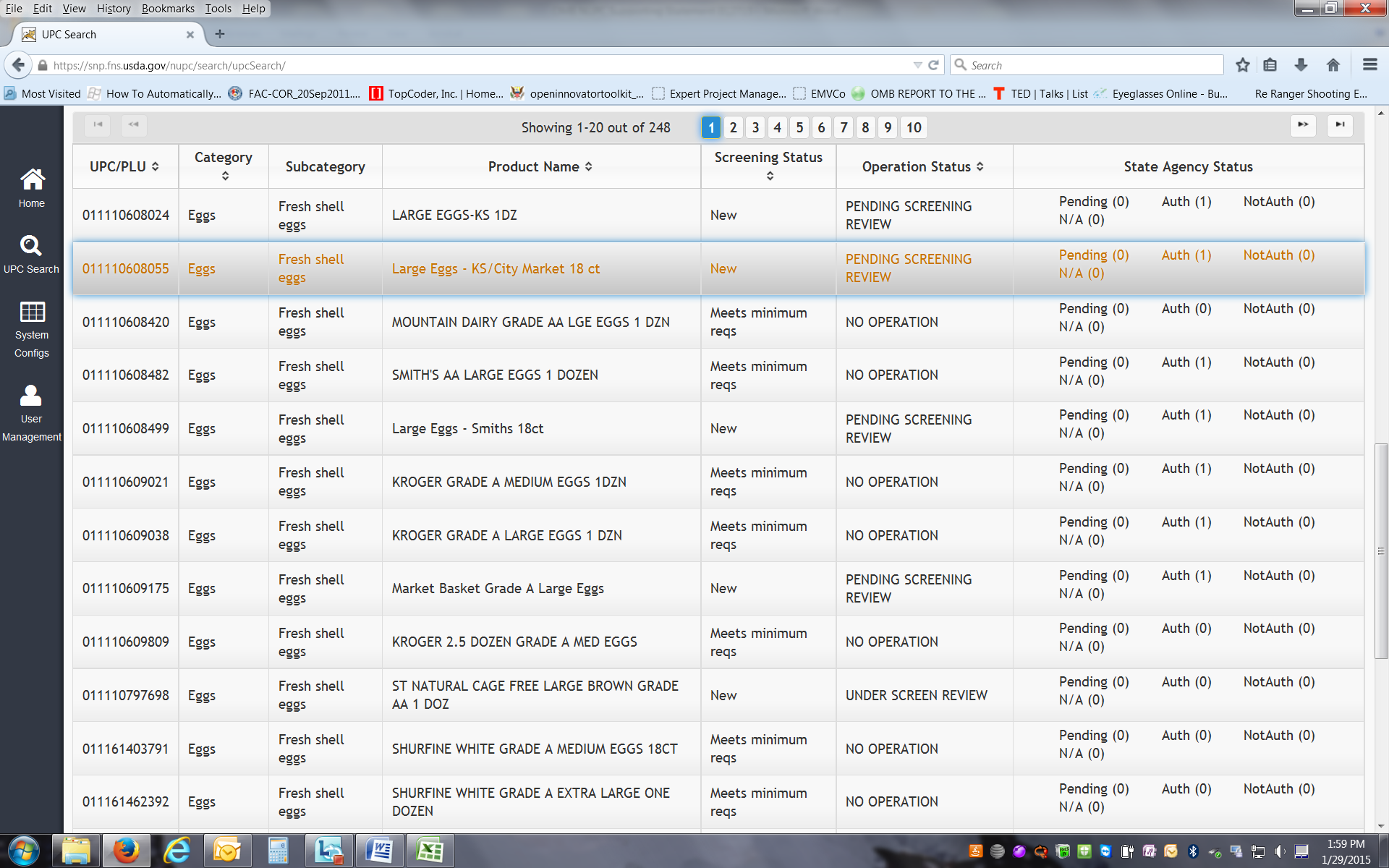 Individual Product Screen – UPC details 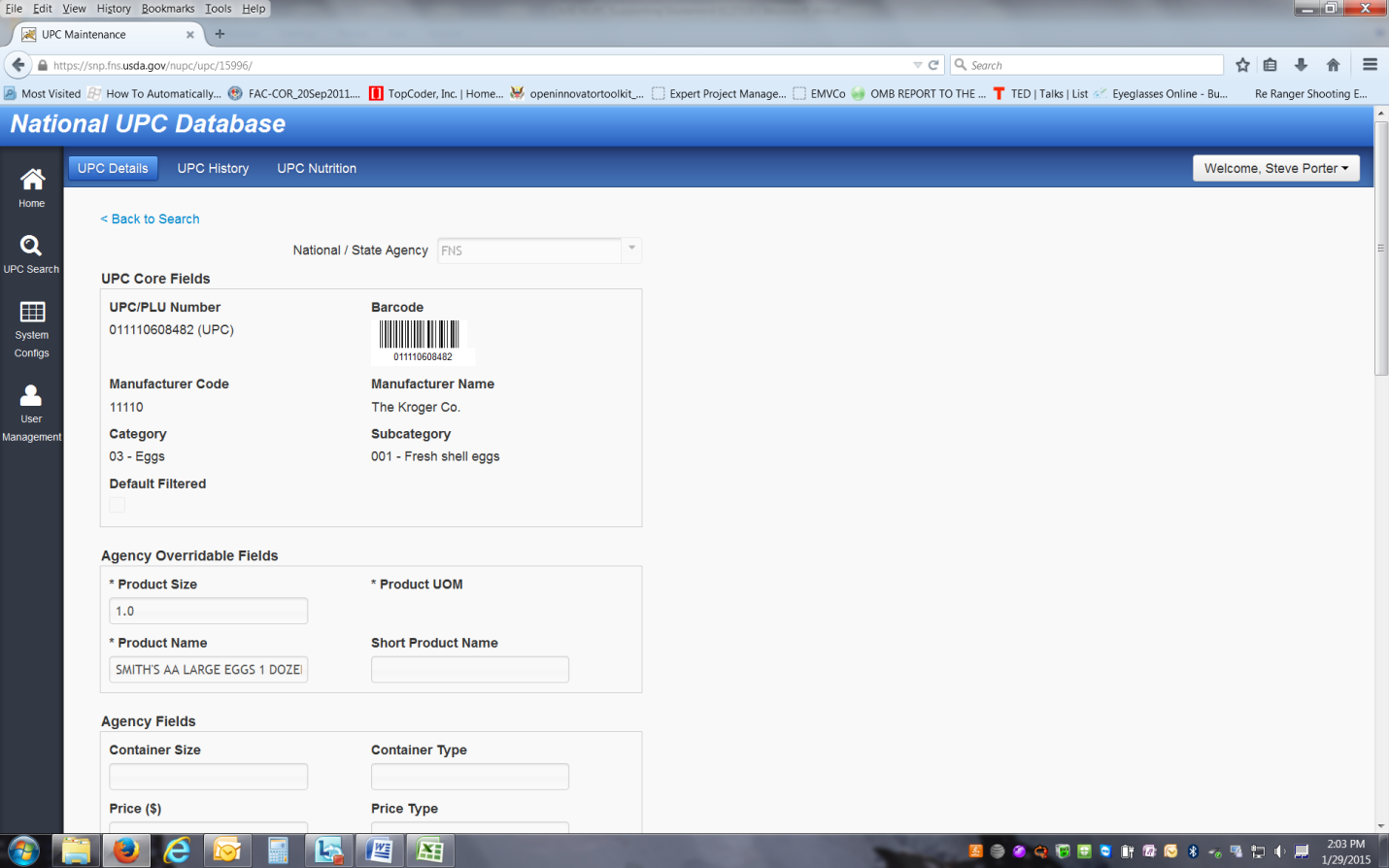 Individual Product Screen – UPC History 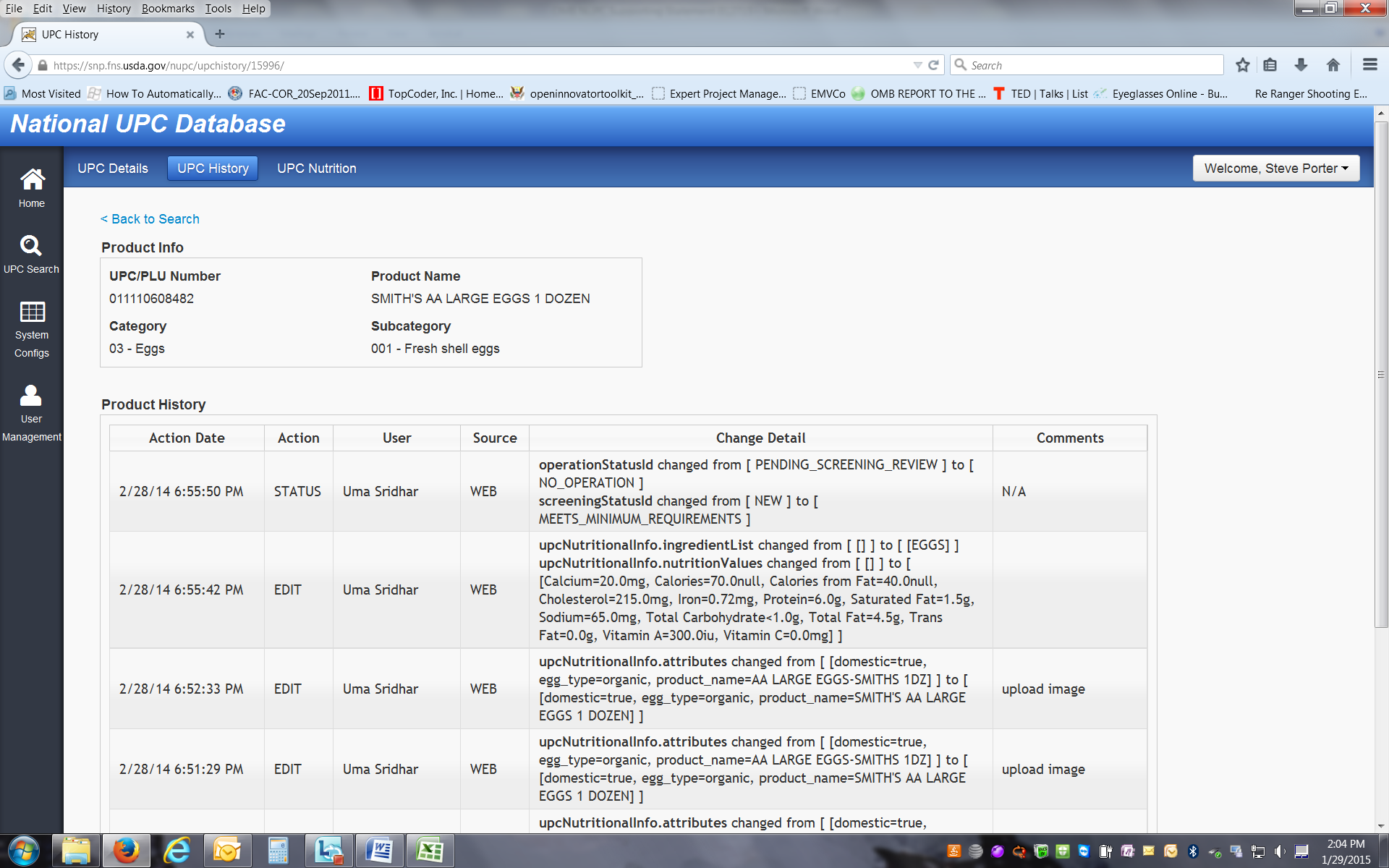 Individual Product Screen – UPC Nutrition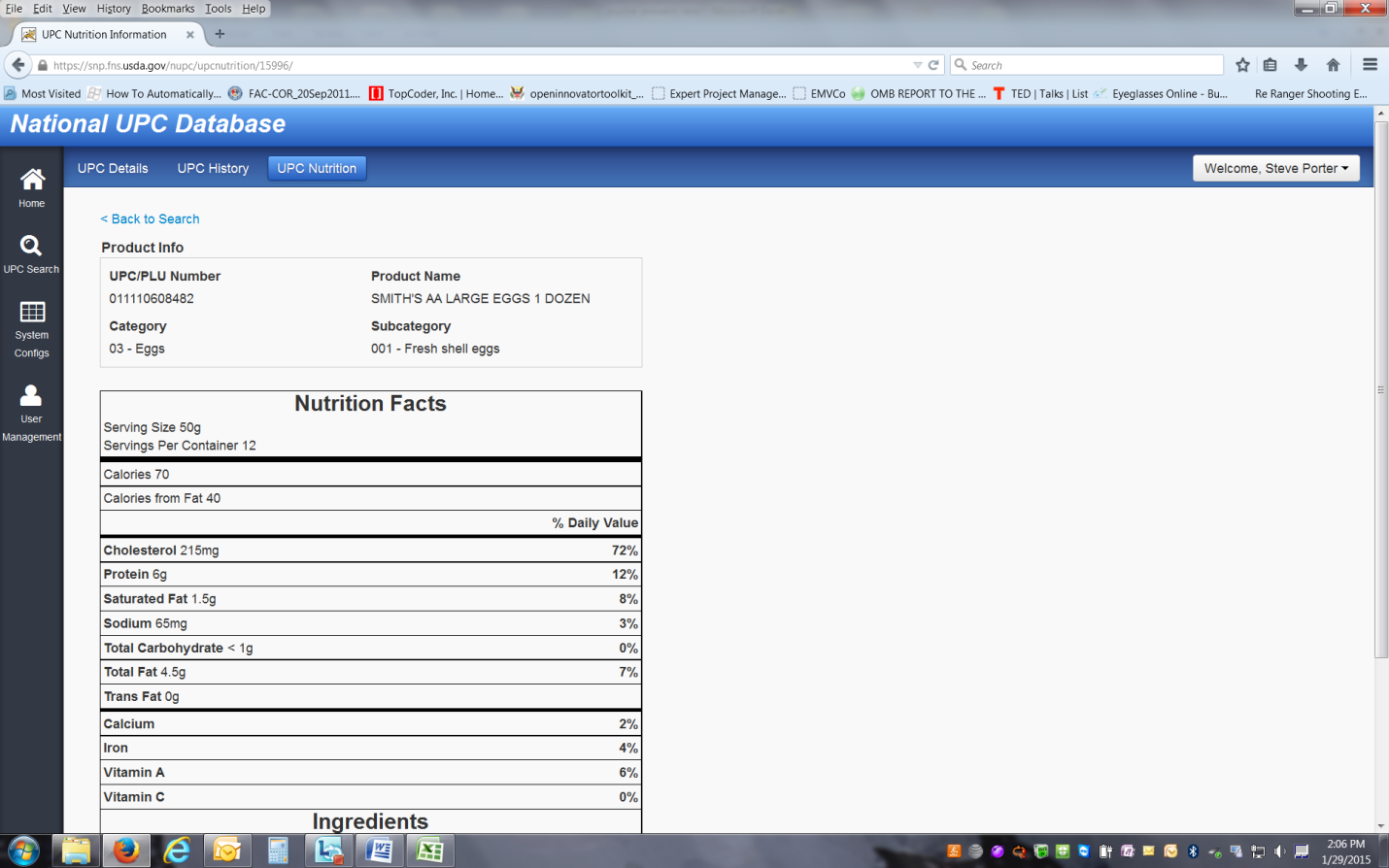 